INFORMAZIONI MINIME NECESSARIE PER LA PROMOZIONE DELL’EVENTOTITOLO BREVE EVENTO TurinTech Talent Acquisition DayLINGUA IN CUI SARA’ TENUTO:  INGLESE  ITALIANOCOMUNICAZIONEStorica società italiana del mondo dell’Automotive, Turin Tech vanta oggi progetti e attività con i principali top player del mercato. La crescita verso l’estero degli ultimi anni ha consentito a Turin Tech di ricoprire oggi una posizione di primario standing sul territorio italiano e di essere riconosciuta all’estero come Made in Italy di eccellenza.13:00 -15:00 Presentazione aziendale15:00 – 17:00 Colloqui individualiTESTO PER COMUNICAZIONE VIA MAILVedi allegato DEFINIZIONE DEL TARGET:STUDENTI LAUREANDI e LAUREATI SE LAUREATI, A PARTIRE DAL: (01/01/2018)SE STUDENTI: SOLO LAUREANDILIVELLO FORMAZIONE:  LAUREA TRIENNALE ; LAUREA MAGISTRALE  CORSI DI STUDIO DI INTERESSEIng. elettronica; Ing. elettrica; Ing. meccanica;Ing. informatica e delle telecomunicazioni; Ing. Aerospaziale; 	Ing. gestionale; Ing. dei materiali; Ing. informatica; Ing. Cibernetica ramo meccatronica; Ing. elettrica per la e- mobilityDEADLINE PER L’INVIO DELLE CANDIDATURE: 11/11/2019Indirizzo mail per le candidature: recruiting@turintech.itLOGO AZIENDA (JPG o PNG 300x200)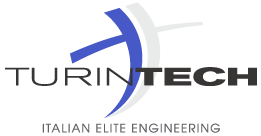 